Муниципальное казенное дошкольное образовательное учреждениеДетский сад «Буратино» с. Чунояр, Богучанский район, Красноярский край.Воспитатель детского сада: Черняева Н.И.Дымковская игрушка-свистулька  из глины для детей старшего дошкольного возраста .Мастер-класс с пошаговым фото.Описание. Данныймастер-класс предназначен для детей старшего дошкольного возраста для воспитателей и родителей.Назначение. Для знакомства с народным творчеством на занятии, для оформления зоны творчества, в подарок малышам, родителям.Цель: Прививать любовь к народному творчеству.Задачи: 1.Учить лепить по мотивам дымковской игрушки.2.Развивать мелкую моторику рук.3.Передавать в лепке характерные особенности птицы из целого куска глины.Народные игрушки, украшенные различными яркими узорами привлекают внимание детей ,особенно игрушки- свистульки, изготовленные из глины. Дети с большим удовольствием их лепят и расписывают, при этом получают  массу положительных эмоций в процессе деятельности. Хочу рассказать вам как мы лепим с детьми дымковского петушка-свистульку.Для лепки берем кусочек глины, подставку для лепки, салфетку из ткани, стеку, палочку, емкость с водой.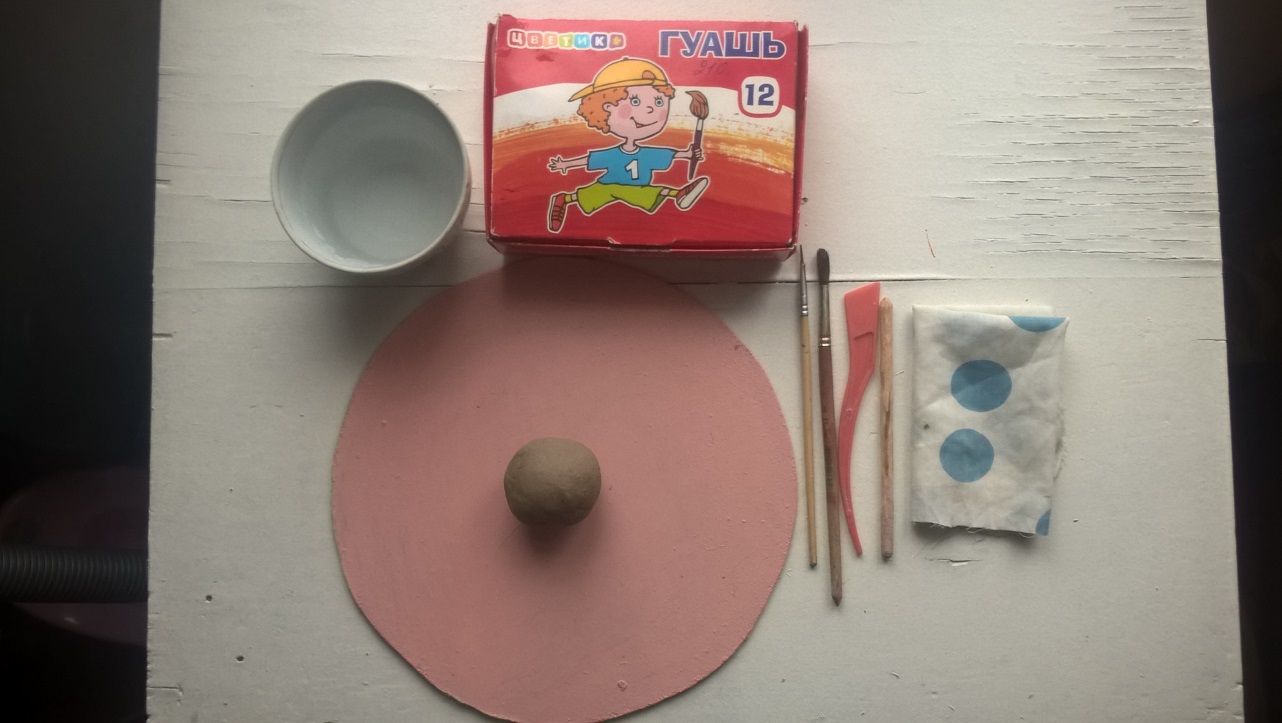 1.Возьмем кусочек глины и раскатаем круглый шарик.2.Шарик раскатываем в конус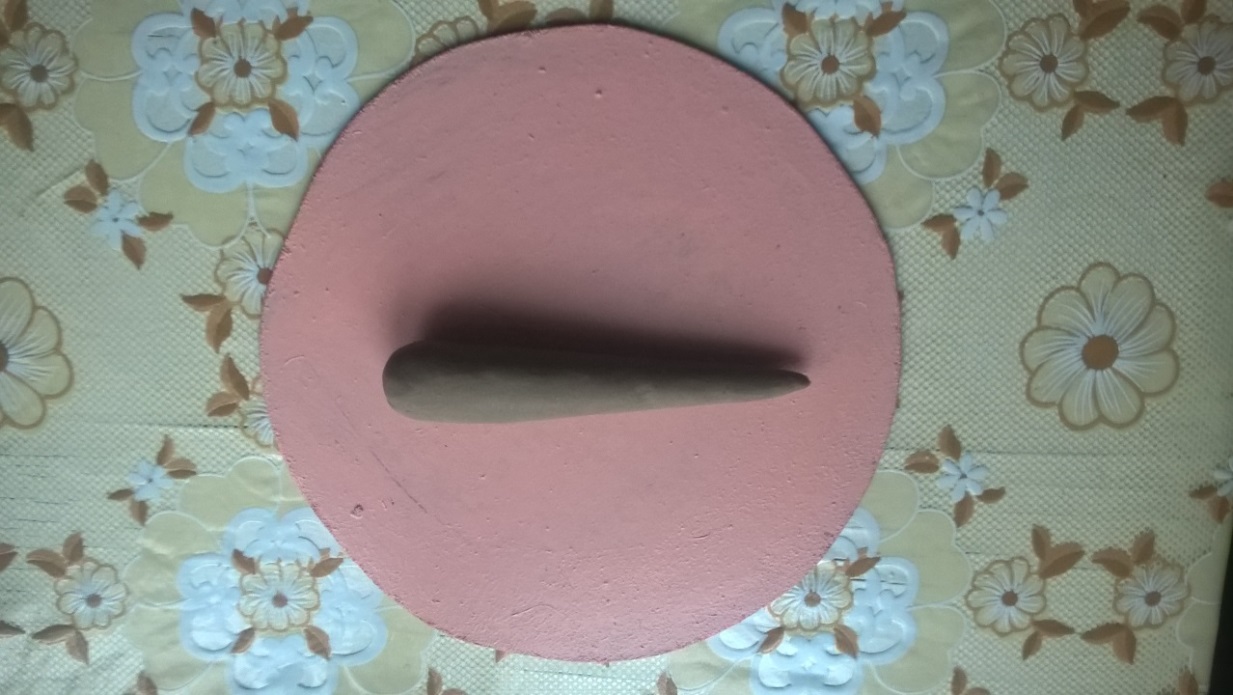 3 .Острую часть конуса плавно поднимаем вверх- это будет шея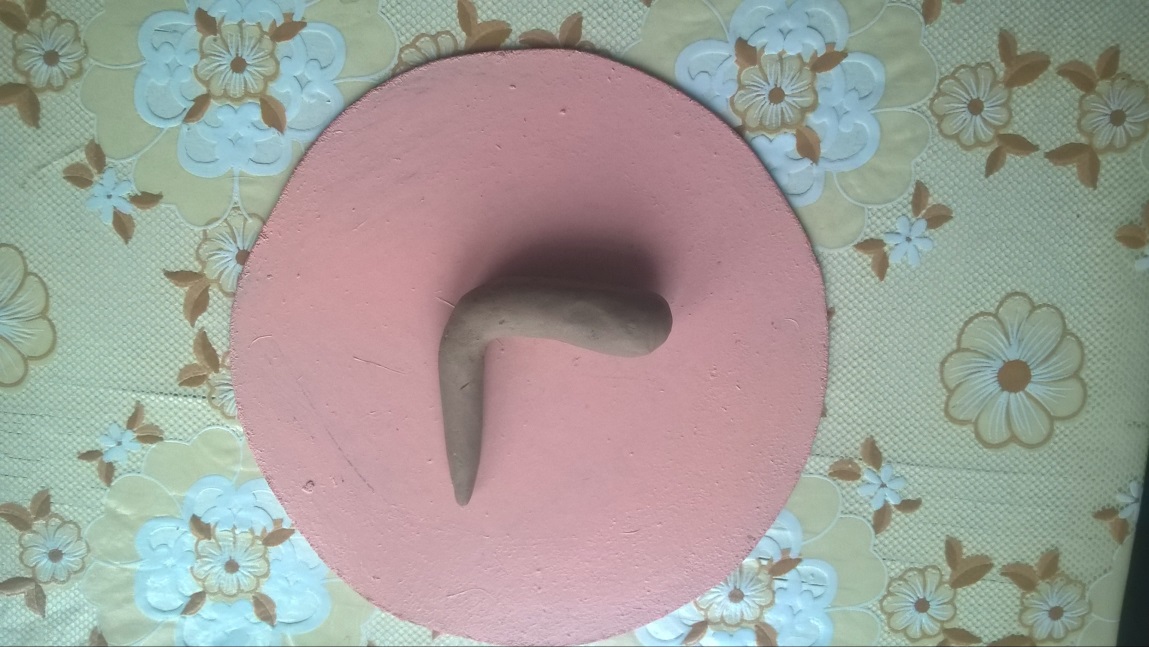 .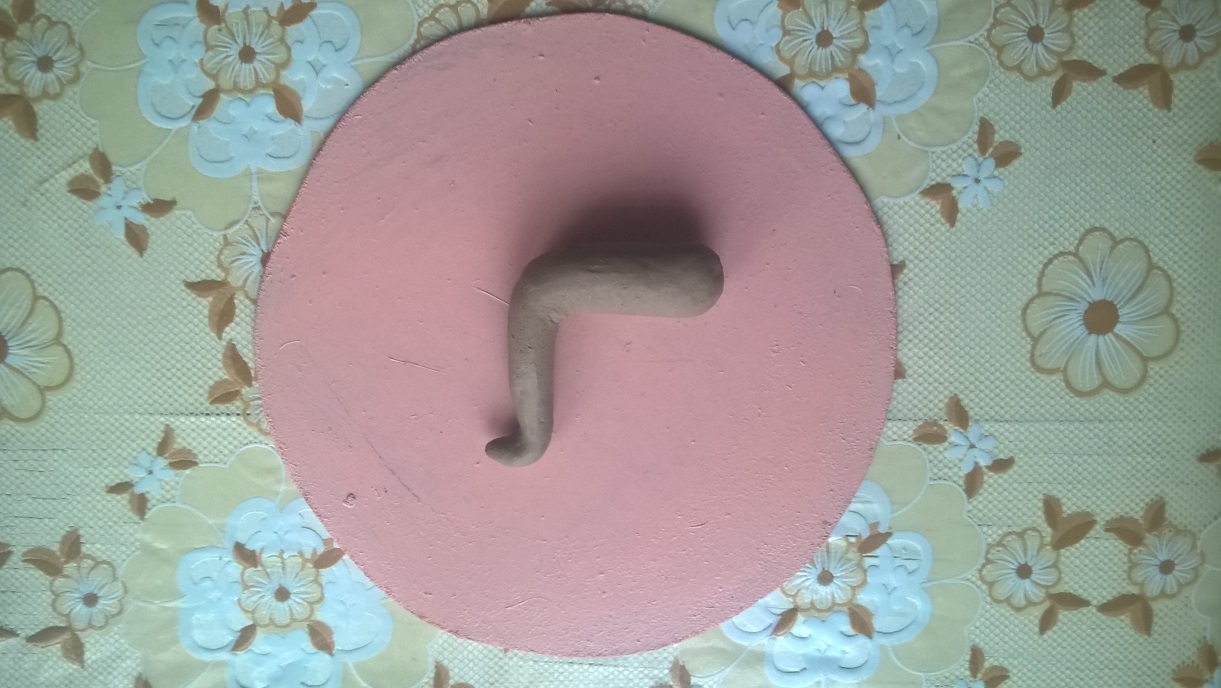 4Кончик шеи сгибаем горизонтально вправо –получится голова.5.Затем вытягиваем клюв, на голове прищипываем гребешок, а под клювом бородушку .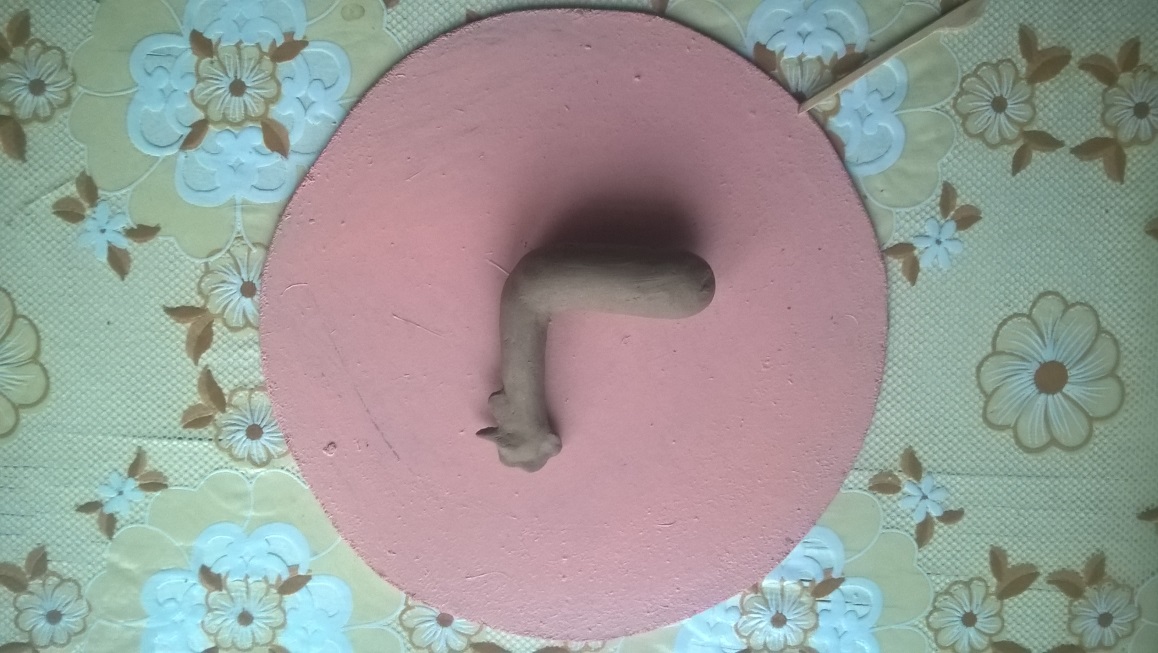 6 Тупой конец конуса оттягиваем немного вверх-получится хвост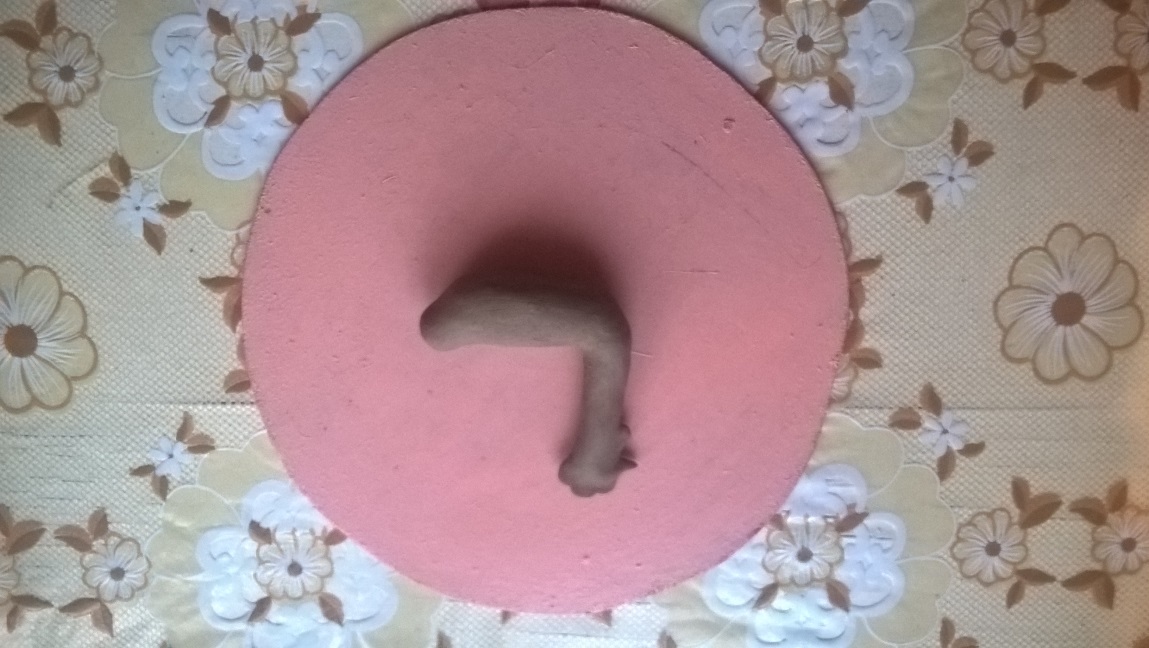 7 Возьмем в руки палочку и вращательными движениями делаем глубокое отверстие в хвостовой части петушка.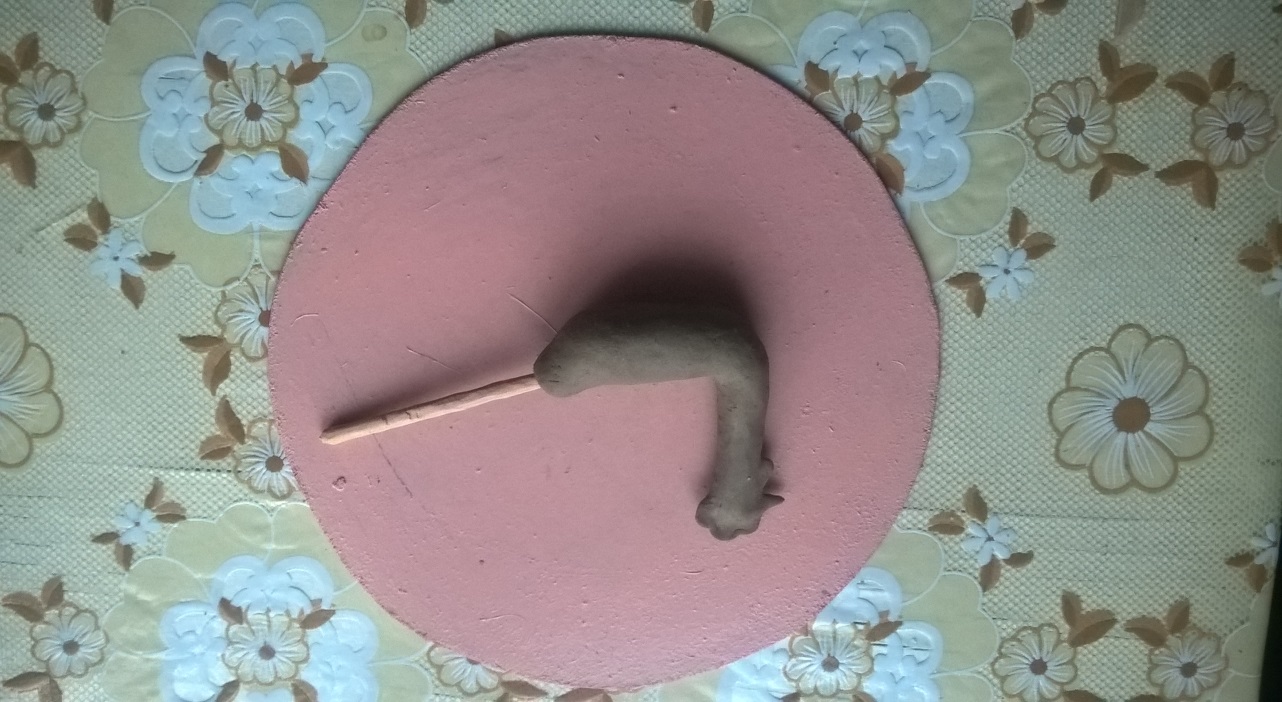 8 Влажной салфеткой сглаживаем поверхность фигуры.9 Стекой прорисовываем глаза и крылья петушку.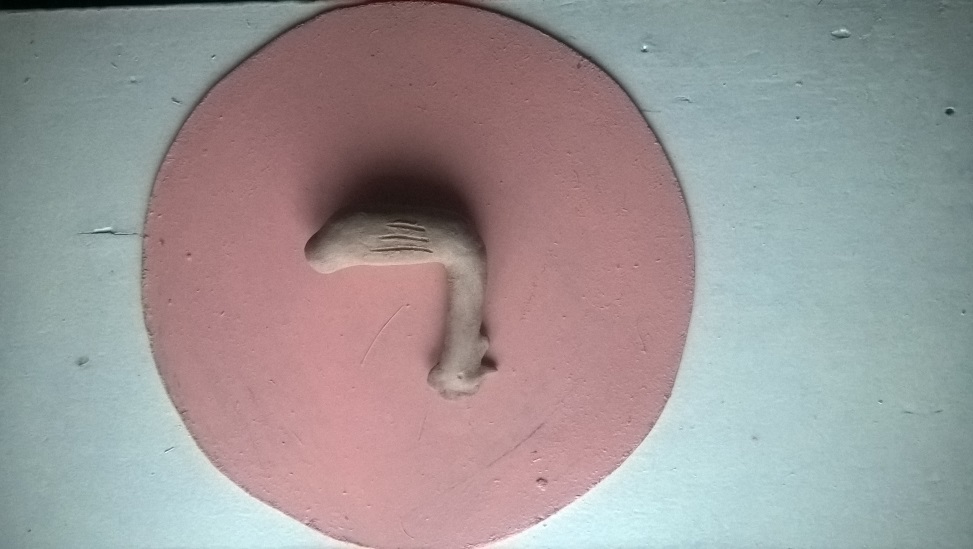 10 Раскрашиваем игрушку белой гуашью.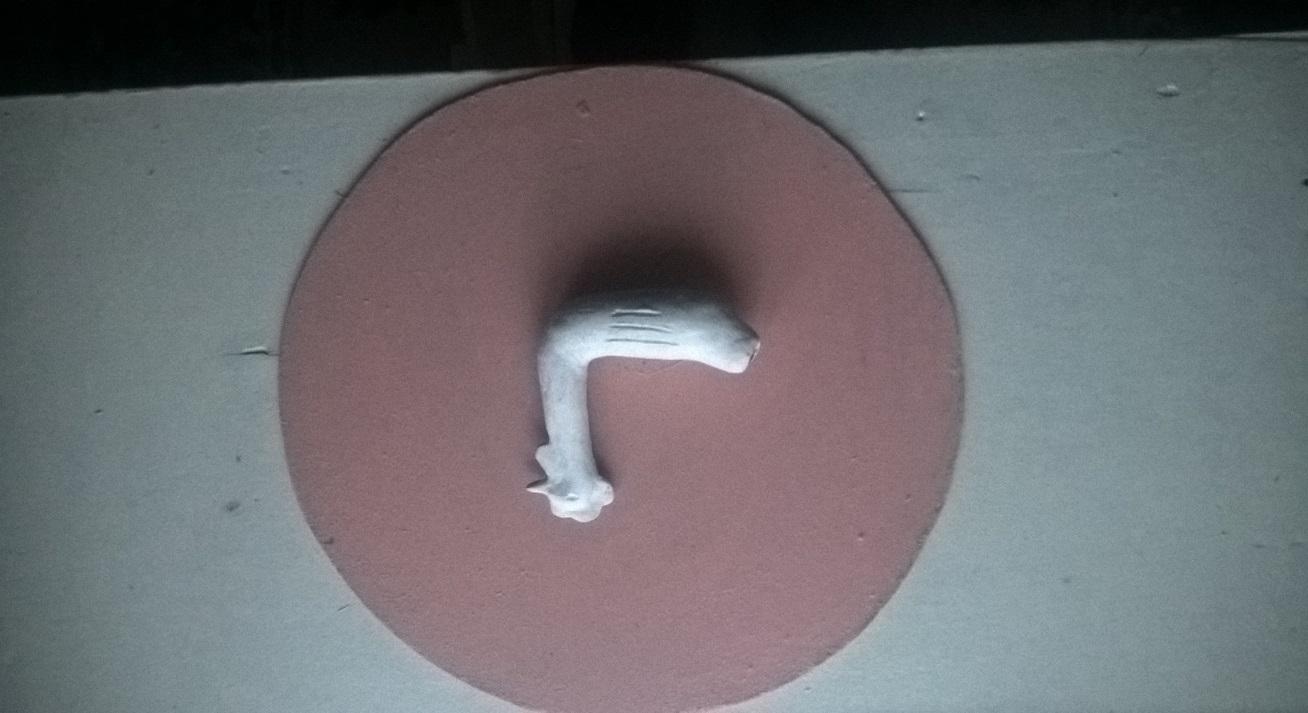 11 Наносим элементы дымковской росписи и покрываем сверху акриловым лаком.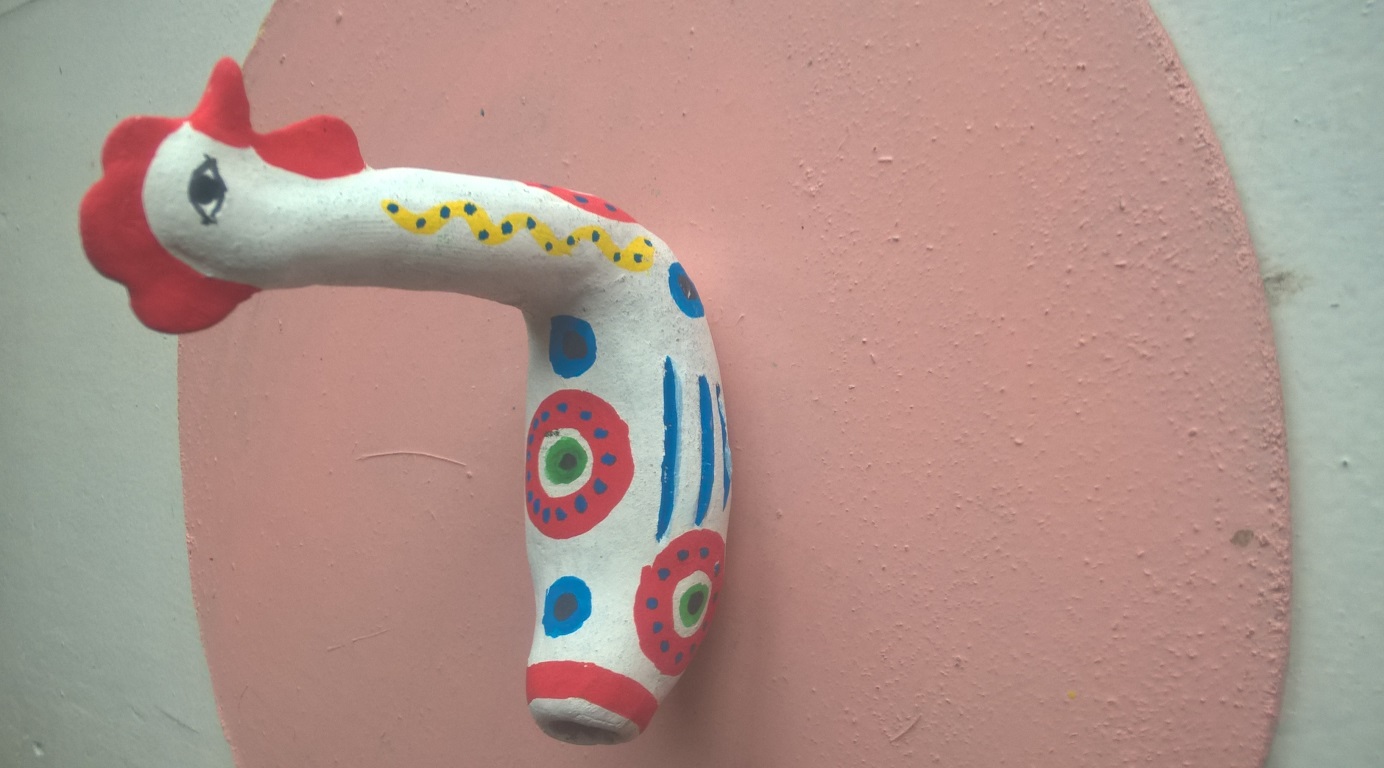 